INTERNACIONAL ROMANI UNION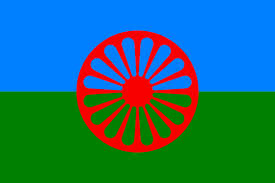 INTERNACIONALNO ROMANI UNIAWien - Austria , Office: 8750 Judenburg, Kirchengasse 2 - Wien 1200 - AustriaSkopje, Republic of North Macedonia, Office: Ul.376 br.108 - 1000 SkopjePhone:++38922656901 email: office@iromaniunion.org; rbic@t-home.mkhttps://iromaniunion.org/FORMULARI BAŠO MEMBRIPA AN I INTERNACIONALNO ROMANI UNIA – IRU Pativale
Naiskera tumenge bašo sdikavdo intereso. Trubul te pheren sa o rodime informacie an o akava formularo thaj o rodine informacie ko formularo barabutne rodime aver dokumentoa te bičhaven pe:  office@iromaniunion.org; O aplikacie ka ove opservirime ko majsig vrama thaj ka oven informirime bašo oleskoro statuso.SA O APLIKACIE BARABUTNE PHERDE FORMULAREA KA TRUBUL TE SIKAVEN EM:- 10 (deš) štembilea, pečato dende propozaloa taro diferentno Romane NGO, Asociacie, Unie, politikane partie, individalcoa, intelektualcoa, nacionalno jali internacionalno institucie an I konekcia baši kandidatura ko avutno khidipa taro IRU organizacia sar delegato . - Sako kandidato ka trubul trujal piro CV te den em akala propozaloa ki uprenotirime e mail adresa..- Personalan vizia thaj lil motivaciake vash piro membripa an o IRU thaj te sine Programo bukjake.Importantno: Sa o dokumentoa trubul te resen majpalune data – 15.01.2020 (Trintodi) dži ko 00:00 časo!Anav,  Familiarno anav, thaj teloanav  Biamo (Dive, maske, berš) Adresa – Foro / Them Kontakt telefoniE-mailEdukaciaMembro ki organizacia / InstituciaPozicia ki odoja organizacia - instituciaDži akanutno aktiviteto em buti konektirime Romencar Pendžariba i Romani čhibPendžariba aver internacionalno čhiba